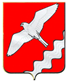 ДУМА МУНИЦИПАЛЬНОГО ОБРАЗОВАНИЯКРАСНОУФИМСКИЙ ОКРУГСОРОК ДЕВЯТОЕ ЗАСЕДАНИЕ ПЯТОГО СОЗЫВАРЕШЕНИЕот 08 сентября 2016 года  №  429г. Красноуфимск В соответствии с Федеральным законом Российской Федерации от 06 октября 2003 года N 131-ФЗ "Об общих принципах организации местного самоуправления в Российской Федерации", Законом Свердловской области от 10 октября 2014 года N 85-ОЗ "Об избрании органов местного самоуправления муниципальных образований, расположенных на территории Свердловской области",   руководствуясь ст. 22  Устава Муниципального образования Красноуфимский округ, Дума Муниципального образования Красноуфимский округРЕШИЛА:1. Внести изменение в Регламент Думы городского округа муниципального образования Красноуфимский округ, утвержденный решением Думы МО Красноуфимский округ от 10 марта 2006 г. N 190  следующие изменения:- дополнить Регламент Главой 3.1 следующего содержания:«Глава 3.1. ИЗБРАНИЕ ГЛАВЫ МУНИЦИПАЛЬНОГО ОБРАЗОВАНИЯ КРАСНОУФИМСКИЙ ОКРУГСтатья 3.1.1. Порядок избрания главы Муниципального образования Красноуфимский округ  из числа кандидатов, представленных конкурсной комиссией по результатам конкурса1. Глава Муниципального образования Красноуфимский округ избирается на срок, установленный Уставом Муниципального образования Красноуфимский округ, Думой из числа кандидатов, представленных конкурсной комиссией  по отбору кандидатур на должность главы Муниципального образования Красноуфимский округ, по результатам конкурса.2. Решение конкурсной комиссии по отбору кандидатур на должность главы Муниципального образования Красноуфимский округ по результатам конкурса направляется в Думу не позднее, чем на следующий день после принятия решения.3. Кандидаты  на должность главы Муниципального образования Красноуфимский округ обладают правом предвыборного выступления на заседании Думы. Очередность выступлений кандидатов определяют сами кандидаты. Обсуждение кандидатур на должность главы Муниципального образования Красноуфимский округ проводится на заседании Думы после завершения выступлений и ответов всех кандидатов.4 Глава Муниципального образования Красноуфимский округ избирается на заседании Думы открытым голосованием.5. Каждый депутат Думы может голосовать только за одного кандидата на должность главы Муниципального образования Красноуфимский округ.6. Кандидат считается избранным на должность главы Муниципального образования Красноуфимский округ, если он набрал большее количество голосов депутатов Думы, присутствующих на заседании.7. В случае  если кандидаты набрали большее и равное количество голосов депутатов Думы, может быть объявлен перерыв для проведения консультаций между депутатами. После чего проводится повторное голосование в отношении только данных кандидатов.8. В случае если при повторном голосовании за кандидатов, указанных в пункте 7 настоящей статьи, количество голосов за каждого кандидата будет равным, процедура голосования повторяется, способом предусмотренным пунктом 7 настоящей статьи.».- статью 5 Регламента изложить в следующей редакции:«Статья 5. Председатель и Заместитель председателя Думы1. Председатель и заместитель председателя Думы избирается открытым голосованием на срок полномочия Думы из числа депутатов на первом заседании после избрания нового состава депутатов или в случае отсутствия (за исключением временного отсутствия) избранного председателя или его заместителя.2. Кандидат на должность председателя и заместителя председателя Думы может быть выдвинут депутатами Думы, а также посредством самовыдвижения.3. Кандидат считается избранным на должность председателя или заместителя председателя Думы, если в результате открытого голосования за него проголосовало более половины от числа избранных депутатов, вступает в должность после его избрания путем открытого голосования. При этом каждый депутат Думы может голосовать только за одного кандидата на должность председателя Думы, заместителя председателя Думы.4. В случае  если кандидаты набрали большее и равное количество голосов депутатов Думы, может быть объявлен перерыв для проведения консультаций между депутатами. После чего проводится повторное голосование в отношении только данных кандидатов.5. В случае если при повторном голосовании за кандидатов, указанных в пункте 4 настоящей статьи, количество голосов за каждого кандидата будет равным, процедура голосования повторяется, способом предусмотренным пунктом 4 настоящей статьи.6. Заместитель председателя выполняет по поручению председателя отдельные его функции и замещает председателя в случае его временного отсутствия или невозможности осуществления им своих полномочий, либо выполняет его функции в случае досрочного прекращения полномочий председателя до вступления в должность нового председателя.7. Заместитель председателя Думы подотчетен и подконтролен в своей работе председателю Думы и Думе и осуществляет свои полномочия на непостоянной основе.»	2. Опубликовать настоящее решение в общественно-политической газете «Вперед» и разместить на официальном сайте МО Красноуфимский округ www.rkruf.ru.3. Контроль исполнения настоящего решения возложить на постоянную депутатскую комиссию по местному самоуправлению и правовому регулированию (Алешина Н.В.).Глава Муниципального образованияКрасноуфимский округ	          О.В. РяписовО внесении изменений в  Регламент Думы городского округа муниципального образования Красноуфимский округ, утвержденный решением Думы МО Красноуфимский округ от 10 марта 2006 г. N 190